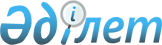 О внесении изменений в решение II сессии Карагандинского городского маслихата V созыва от 16 апреля 2012 года N 32 "Об утверждении Правил предоставления жилищной помощи населению города Караганды"Решение ХV сессии V созыва Карагандинского городского маслихата от 20 февраля 2013 года N 138. Зарегистрировано Департаментом юстиции Карагандинской области 14 марта 2013 года N 2230

      В соответствии с подпунктом 15) пункта 1 статьи 6 Закона Республики Казахстан от 23 января 2001 года "О местном государственном управлении и самоуправлении в Республике Казахстан", пунктом 2 статьи 97 Закона Республики Казахстан от 16 апреля 1997 года "О жилищных отношениях", Карагандинский городской маслихат РЕШИЛ:



      1. Внести в решение Карагандинского городского маслихата от 16 апреля 2012 года N 32 "Об утверждении Правил предоставления жилищной помощи населению города Караганды" (зарегистрировано в Реестре государственной регистрации нормативных правовых актов N 8-1-154, опубликовано в газете "Взгляд на события" N 064 (970) от 24 мая 2012 года), следующие изменения:



      в Правилах предоставления жилищной помощи населению города Караганды (далее - Правила), утвержденных указанным решением:



      пункт 1 изложить в следующей редакции:

      "1. Жилищная помощь предоставляется за счет средств местного бюджета малообеспеченным семьям (гражданам), постоянно проживающим в данной местности на оплату:

      расходов на содержание жилого дома (жилого здания) семьям (гражданам), проживающим в приватизированных жилых помещениях (квартирах) или являющимся нанимателями (поднанимателями) жилых помещений (квартир) в государственном жилищном фонде;

      потребления коммунальных услуг, и услуг связи в части увеличения абонентской платы за телефон, подключенный к сети телекоммуникаций, семьям (гражданам), являющимся собственниками или нанимателями (поднанимателями) жилища;

      арендной платы за пользование жилищем, арендованным местным исполнительным органом в частном жилищном фонде;

      стоимости однофазного счетчика электрической энергии с классом точности не ниже 1 с дифференцированным учетом и контролем расхода электроэнергии по времени суток, проживающим в приватизированных жилых помещениях (квартирах), индивидуальном жилом доме.".



      пункт 3 изложить в следующей редакции:

      "3. Жилищная помощь предоставляется семьям (гражданам), постоянно проживающим в городе Караганде, зарегистрированным в данном жилье, если расходы на содержание жилого дома (жилого здания), потребления коммунальных услуг, услуги связи в части увеличения абонентской платы за телефон, подключенный к сети телекоммуникаций, арендную плату за пользование жилищем, арендованным местным исполнительным органом в частном жилищном фонде, в пределах нормы площади жилья, обеспечиваемой компенсационными мерами, но не более фактически занимаемой общей площади и нормативов расходов на содержание жилого дома (жилого здания) и потребление коммунальных услуг, услуг связи, а также стоимости однофазного счетчика электрической энергии с классом точности не ниже 1 с дифференцированным учетом и контролем расхода электроэнергии по времени суток, превышают долю предельно-допустимых расходов на эти цели.

      Доля предельно-допустимых расходов семьи для инвалидов, не достигших пенсионного возраста, (одиноко проживающих инвалидов, семей, состоящих из инвалидов, инвалидов с детьми в возрасте до 18 лет, инвалидов и лиц, занятых по уходу за ними), устанавливается к совокупному доходу семьи (гражданина) в размере 8 процентов, для остальных категорий граждан устанавливается к совокупному доходу семьи (гражданина) в размере 10 процентов";



      пункты 8, 9 исключить;



      пункт 13 изложить в следующей редакции:

      "13. Жилищная помощь назначается с месяца подачи заявления сроком на 1 год, с ежеквартальным предоставлением сведений о доходах и регистрации состава семьи в данном жилье";



      подпункт 4) пункт 17 изложить в следующей редакции:

      "4) документы, подтверждающие доходы семьи (безработные предоставляют справку с уполномоченного органа о регистрации в качестве безработного, матери, ухаживающие за детьми до трех лет, с налогового органа справку о предпринимательской деятельности). Порядок исчисления совокупного дохода семьи (гражданина), претендующей на получение жилищной помощи, определены приказом Председателя Агентства Республики Казахстан по делам строительства и жилищно-коммунального хозяйства от 5 декабря 2011 года N 471 "Об утверждении Правил исчисления совокупного дохода семьи (гражданина), претендующей на получение жилищной помощи, а также на предоставление жилища из государственного жилищного фонда или жилища, арендованного местным исполнительным органом в частном жилищном фонде" (зарегистрированного в реестре государственной регистрации нормативных правовых актов N 7412);";



      подпункт 7) пункт 17 изложить в следующей редакции:

      "7) счета на потребление коммунальных услуг, технический паспорт, подтверждающий размер общей площади занимаемого жилья, счет (квитанция, справка) на приобретение емкостного и баллонного газа, счет (справки, накладные, счета–фактуры) на приобретение твердого топлива;";



      подпункт 10) пункта 17 изложить в следующей редакции:

      "10) квитанцию – счет стоимости однофазного счетчика электрической энергии с классом точности не ниже 1 с дифференцированным учетом и контролем расхода электроэнергии по времени суток проживающим в приватизированных жилых помещениях (квартирах), индивидуальном жилом доме;";



      пункт 20 изложить в следующей редакции:

      "20. Жилищная помощь определяется как разница между суммой оплаты расходов на содержание жилого дома (жилого здания), потребления коммунальных услуг и услуг связи в части увеличения абонентской платы за телефон, подключенный к сети телекоммуникаций, арендной платы за пользование жилищем, арендованным местным исполнительным органом в частном жилищном фонде, а также стоимости однофазного счетчика электрической энергии с классом точности не ниже 1 с дифференцированным учетом и контролем расхода электроэнергии по времени суток проживающим в приватизированных жилых помещениях (квартирах), индивидуальном жилом доме, в пределах норм и предельно допустимым уровнем расходов семьи (граждан) на эти цели.";



      пункт 21 изложить в следующей редакции:

      "21. Размер жилищной помощи не может превышать суммы фактически начисленной платы за расходы на содержание жилого дома (жилого здания), коммунальные услуги, арендную плату за пользование жилищем, арендованным местным исполнительным органом в частном жилищном фонде и услуг связи в части повышения тарифов абонентской платы за оказание услуг телекоммуникаций, стоимости однофазного счетчика электрической энергии с классом точности не ниже 1 с дифференцированным учетом и контролем расхода электроэнергии по времени суток, устанавливаемого взамен однофазного счетчика электрической энергии с классом точности 2,5, находящегося в использовании в приватизированных жилых помещениях (квартирах), индивидуальном жилом доме.";



      подпункты 1) и 2) пункта 24 исключить.



      2. Контроль за выполнением данного решения возложить на постоянную комиссию по вопросам труда, развития социальной сферы и социальной защиты населения (председатель Мухтаров Жандил Ахуанович).



      3. Настоящее решение вводится в действие по истечении десяти календарных дней после дня его первого официального опубликования за исключением пятого абзаца пункта 1, пункта 3, подпункта 10) пункта 17, пункта 20, пункта 21 Правил, в части оказания жилищной помощи на оплату стоимости однофазного счетчика электрической энергии с классом точности не ниже 1 с дифференцированным учетом и контролем расхода электроэнергии по времени суток, устанавливаемого взамен однофазного счетчика электрической энергии с классом точности 2,5, находящегося в использовании в приватизированных жилых помещениях (квартирах), индивидуальном жилом доме, которые вводятся в действие с 1 июля 2012 года и действуют до 1 января 2014 года.      Председатель очередной ХV сессии

      Карагандинского городского

      маслихата V созыва                         Ю. Бадина      Секретарь Карагандинского

      городского маслихата                       К. Оспанов      СОГЛАСОВАНО:      Начальник государственного учреждения

      "Отдел занятости и социальных

      программ города Караганды"

      Ж. Искаков

      20 февраля 2013 года
					© 2012. РГП на ПХВ «Институт законодательства и правовой информации Республики Казахстан» Министерства юстиции Республики Казахстан
				